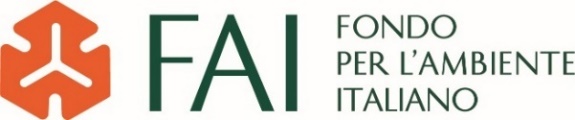 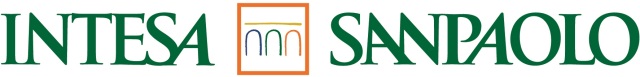 RISULTATI FINALI11° CENSIMENTO “I LUOGHI DEL CUORE”I NUMERI1.500.638 voti Oltre 11.100.000 votinelle 11 edizioni del censimento dal 2003 al 2022Chi ha votato?Donne: 57,2%; Uomini: 42,8%Età media: 46 anniLuoghi votati: 38.867Comuni coinvolti: 6.508 in tutta Italia 82,4% del totaleClassifica delle prime 10 tipologie di luoghi votati:ChiesaArea naturaleBorgoCosta/Area marina/spiaggiaArea urbana/PiazzaEdificio civile Palazzo storico/Dimora storicaCastello/roccaVilla Area archeologicaClassifica regionale per numero di voti: le prime 10Piemonte		   246.553Lombardia		   241.774Sicilia		   134.947Puglia 		   126.091Campania		   124.368Emilia-Romagna	   100.075Liguria	  	     76.080Veneto  		     67.986Toscana		     49.217	Lazio	  		     45.861